Проект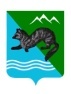 П О С Т А Н О В Л Е Н И ЕАДМИНИСТРАЦИИ СОБОЛЕВСКОГО МУНИЦИПАЛЬНОГО     РАЙОНА   КАМЧАТСКОГО КРАЯс. СоболевоВ целях реализации мероприятий муниципальной программы Соболевского муниципального района «Физическая культура, спорт, молодежная политика, отдых, оздоровление и занятость детей и молодежи в Соболевском муниципальном районе Камчатского края», утвержденной постановлением Администрации Соболевского муниципального района от 14 октября  2013 г. № 322.        АДМИНИСТРАЦИЯ  ПОСТАНОВЛЯЕТ:1. Утвердить Положение о проведении открытого первенства Соболевского муниципального района по лыжным гонкам, согласно приложению №1. 2. Утвердить смету расходов на проведение открытого первенства Соболевского муниципального района по лыжным гонкам, согласно приложению №2.3. Расходы на проведение открытого первенства Соболевского муниципального района по беговым лыжам осуществить за счет средств муниципальной программы Соболевского муниципального района «Физическая культура, спорт, молодежная политика, отдых, оздоровление и занятость детей и молодежи в Соболевском муниципальном районе Камчатского края».4. Утвердить судейскую коллегию по проведению открытого первенства Соболевского муниципального района по лыжным гонкам, согласно приложению №3. 5. Управлению делами администрации опубликовать настоящее постановление в районной газете «Соболевский вестник» и разместить на официальном сайте Соболевского муниципального района в информационно-телекоммуникационной сети Интернет.6. Настоящее постановление вступает в силу после дня его официального опубликования (обнародования).Глава Соболевского муниципального района                             В.И. КуркинПриложение №1 к постановлению                                                                                               администрации Соболевского муниципального района                                                                              от  .03.2021 г.      №      ПОЛОЖЕНИЕ
о проведении открытого первенства Соболевского муниципального района по лыжным гонкам
1. Цели и задачи Открытое первенство проводится с целью:Привлечения жителей района к регулярным занятиям лыжным спортом; популяризация и развитие лыжных гонок в Соболевском муниципальном районе; пропаганды физической культуры и спорта, а так же здорового образа жизни. 2. Сроки и место проведения первенстваПервенство проводится 21 марта 2021 года в с. Соболево, на тундре близ ул. Погоды. При неблагоприятных погодных условиях гонка может быть перенесена.3. Организаторы первенства Учредителем первенства является администрация Соболевского муниципального района. Организатором первенства является управление образования и молодёжной политики администрации Соболевского муниципального района. Руководство проведением первенства осуществляется судейской коллегией.4. Требования к участникам первенства, условия проведенияДопускаются участники следующих возрастных групп:Младшая группа:1.1. Мальчики 6-8 лет включительно.1.2. Девочки 6-8 лет включительно.Вторая младшая группа:2.1. Мальчики 9-10 лет включительно2.2. Девочки 9-10 лет включительноСредняя группа:3.1. Юноши от 11 лет до 15 лет включительно.3.2. Девушки от 11 лет до 15 лет включительно.Старшая группа:4.1. Мужчины-16-ти лет и старше. 4.2. Женщины -16-ти лет и старше.	Участники первенства до 15 лет включительно имеют право принять участие только при наличии сопровождающего ответственного лица, старше 18 лет. Участники, после внесения их в протокол, несут полную ответственность за свое здоровье на время проведения соревнований, за лиц не достигших 16 лет несут ответственность сопровождающие старше 18 лет.	Рекомендуем всем участникам заблаговременно проконсультироваться у лечащего врача и получить допуск к соревнованиям.Для участия в первенстве необходимо до 19 марта 2021 года подать заявку согласно формы. Заявки направлять в Управление образования и молодёжной политики администрации Соболевского муниципального района (sport@sobolevomr.ru, телефон – факс 32-6-91 или кабинет № 2, пер. Центральный д.7, второй этаж)Форма заявки:Прошу допустить к участию в открытом первенстве Соболевского муниципального района по лыжным гонкам5. Программа первенства21 марта: 10:30 -11:00 – выдача спорт инвентаря (спортивный зал школы)11: 30 – регистрация участников.12:00-старт гонки. 1км – Мальчики и Девочки от 6 до 10 лет включительно.3 км – Девушки от 11 лет до 15 лет включительно.3 км  - Юноши от 11 лет до 15 лет включительно, женщины -16-ти лет и старше.5 км – Мужчины-16-ти лет и старше.13.30-церемония награждения победителей.7. Условия подведения итогов, награждениеУчастники, занявшие I-III места на всех дистанциях, а также в различных номинациях награждаются грамотами и денежными призами. Также будут определены победители в номинациях «Самый юный участник», «Самый возрастной участник», «Самая спортивная семья», «Самая спортивная организация».8. ФинансированиеРасходы, связанные с проведением первенства, осуществляются в рамках муниципальной программы Соболевского муниципального района «Физическая культура, спорт, молодежная политика, отдых, оздоровление и занятость детей и молодежи в Соболевском муниципальном районе Камчатского края», утвержденной постановлением Администрации Соболевского муниципального района от 14 октября 2013 г. № 322.Приложение №2 к постановлению                                                                                               администрации Соболевского муниципального района                                                                              от   .03.2021 г.    №    СМЕТАна проведение открытого первенства Соболевского муниципального района по лыжным гонкам1.Организация питания участников (Булочки, чай, одноразовая посуда) – 8000 рублей2.Судейство 5000 рублей3.Призовой фонд – 22000 рублей, в том числе:Итого по смете 35000 (тридцать пять тысяч) рублейПриложение №3 к постановлению                                                                                               администрации Соболевского муниципального района от .03.2021 г. № СОСТАВсудейской коллегии по проведению открытого первенства Соболевского муниципального района по лыжным гонкамОб утверждении Положения о проведении открытого первенства Соболевского муниципального района по лыжным гонкам №ФИОГод рожденияКонтактный телефонВиза врача123полВозрастная группа, номинацияМестопризм/ж6-8 лет1800 р./ 800 р.м/ж6-8 лет2600 р./ 600 р.м/ж6-8 лет3400 р./ 400 р.м/ж9-10 лет1800 р./ 800 р.м/ж9-10 лет2600 р./ 600 р.м/ж9-10 лет3400 р./ 400 р.м/ж11-15 лет11100 р./ 1100 р.м/ж11-15 лет2900 р./ 900 р.м/ж11-15 лет3700 р./ 700 р.м/ж16 и старше11400 р./ 1400 р.м/ж16 и старше21200 р./ 1200 р.м/ж16 и старше31000 р./ 1000 р.м/жVIP- гонка1м/жVIP- гонка2м/жVIP- гонка3«Самый юный участник»500 р.«Самый старший участник»700 р.«Спортивная семья»1000 р.Члены судейской коллегии:Чечулин Андрей ПетровичОганесян Виталий ЭдуардовичКускунаков Игорь ДуйшенбековичУчитель физической культуры МОКУ «Соболевская средняя школа»Консультант Управления образования и молодёжной политики администрации Соболевского МРУчитель технологии МОКУ «Соболевская средняя школа»